Marta GągolScenariusz zajęć dla klasy 1 z zastosowaniem elementów Oceniania Kształtującego,  2 x 45 minut. Temat: W marcu jak w garncu?Cele ogólne:Kształtowanie umiejętności wypowiedzi ustnej. Rozwijanie umiejętności wypowiadania się na forum klasy. Doskonalenie umiejętności pracy w parach i w grupie.Doskonalenie kształtnego pisania. Kształtowanie sprawiedliwej oceny koleżeńskiej.Ćwiczenie umiejętności rozpoznawania i opisywania warunków afmosferycznych. Kształtowanie umiejętności dopasowywania stroju do warunków atmosferycznych. Cele operacyjne:.Uczeń udziela odpowiedzi na pytania dotyczące wiersza.Uczeń pracuje w parze. Uczeń pracuje w grupie. Uczeń zapisuje cel w zeszycie.Uczeń ocenia pracę kolegi. Uczeń ocenia i opisuje pogodę. Uczeń  dobiera strój odpowiedni do pogody.Metody nauczania: (według W. Okonia) Metody asymilacji wiedzy: pogadanka.  Metody problemowe: nauczanie problemowe. Metody praktyczne: metody ćwiczebne. Fofmy pracy: indywidualna jednolita, grupowa jednolita, zbiorowa jednolita. Środki dydaktyczne: kartoniki z symbolami pogody,ilustracje z ubraniami, kolorowe kartki 
w formacie a4, klej, zeszyt, ołówek, magnesy, cebula. Przebieg lekcji1. Wprowadzenie do zajęć – ustalenie bieżącego miesiąca.2.  Zapoznanie z treścią wiersza - Joanny M. Chmielewskiej „Marcowa cebulka”. 3. Rozmowa na temat treści wiersza i doświadczeń uczniów, rozkrojenie i pokazanie uczniom cebuli w celu wyjaśnienia sformułowania „Ubierać się na cebulkę”. ( Zastosowanie elementu oceniania kształtującego- losowanie patyczków z imionami uczniów przy wyborze ucznia do odpowiedzi.)4. Przeanalizowanie przez uczniów znaczenia przysłowia „ W marcu jak w garncu”, praca w parach.5. Wspólne ustalenie znaczenia przysłowia. 6. Zapis celu w zeszycie „ W marcu ubieram się na cebulkę” .  (Zastosowanie elementu oceniania kształtującego – podanie celu w języku ucznia)7. Wzajemne sprawdzenie poprawności zapisania celu – wymiana zeszytów w parach. (Zastosowanie elementu oceniania kształtującego – ocena koleżeńska ). 7. Obserwacja bieżącej pogody przez uczniów, wspólne dopasowanie ilustracji z symbolami pogodowymi do panujących warunków atmosferycznych, przymocowanie ich do tablicy za pomocą magnesów. 7. Dopasowanie ilustracji przedstawiającyh ubrania do panującej pogody, przyklejenie ich na kartkę A4, praca w 4-osobowych zespołach. Prezentacja pracy przez uczniów. 8. Podsumowanie zajęć. Wybrane dzieci dokańczają zdania : Dzisiaj na zajęciach dowiedziałem/am się że..... Dzisiaj na zajęciach nauczyłam/em się że..... Dzisiaj na zajęciach zdziwiło mnie, że ............ZAŁĄCZNIKIJoanna M. Chmielewska  „Marcowa cebulka”.Ania wygląda dzisiaj niemal jak królewna:Pantoelki, rajstopki i sukienka zwiewna.Ale w marcu jak w garncu – rano ciepło, miło,a w południe znienacka zimno się zrobiło.Lepiej się, śliczna Aniu, ubrać na cebulkę-w spodnie, kurtkę z kapturem, sweter i koszulkę...Trzęsiesz się,biedna, z zimna i już wiesz na pewno,Że w marcu to cebulka wygrywa z królewną.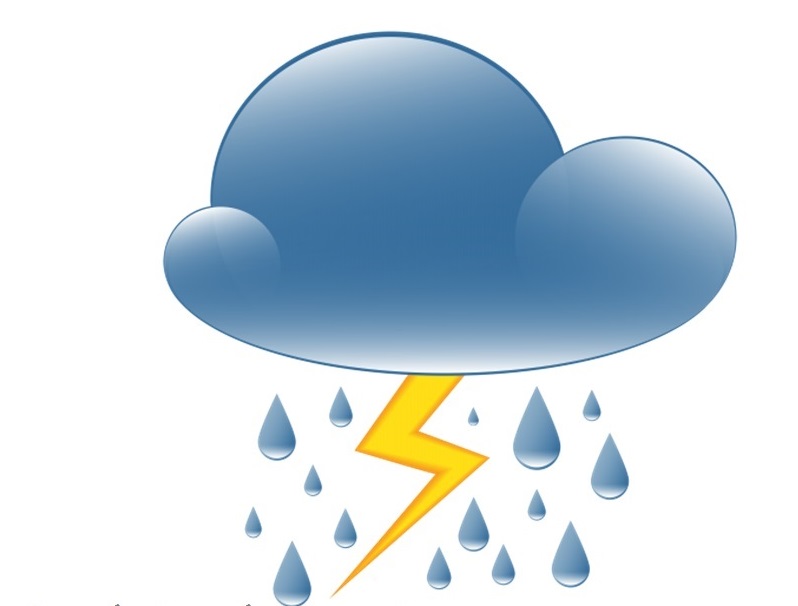 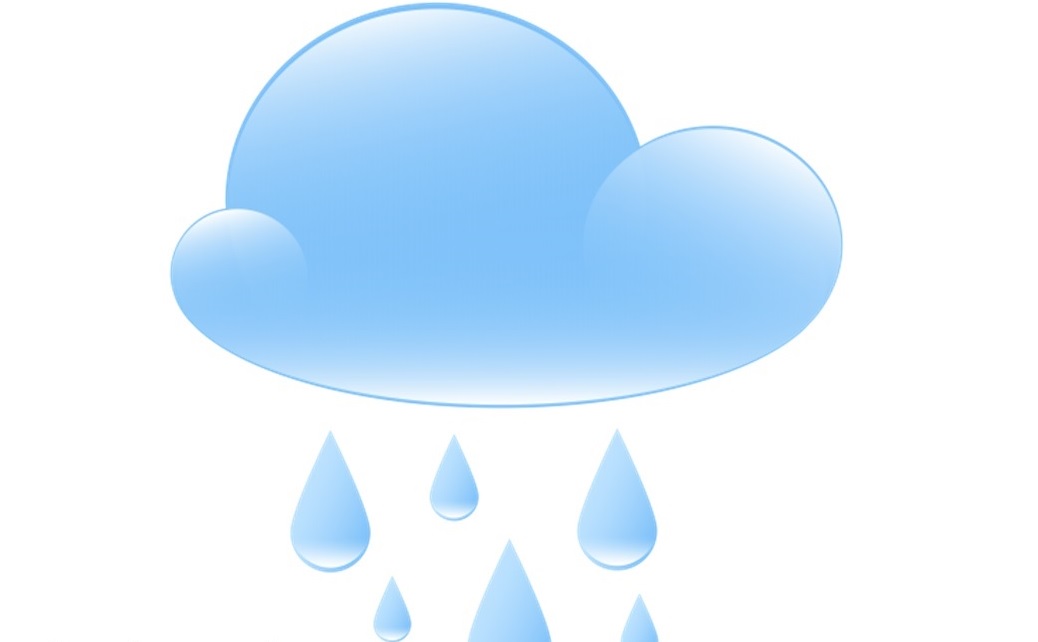 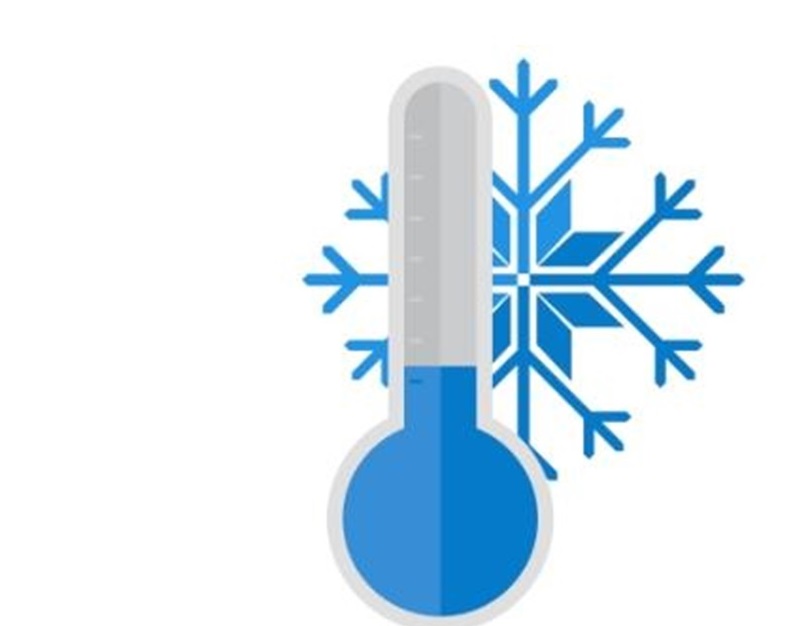 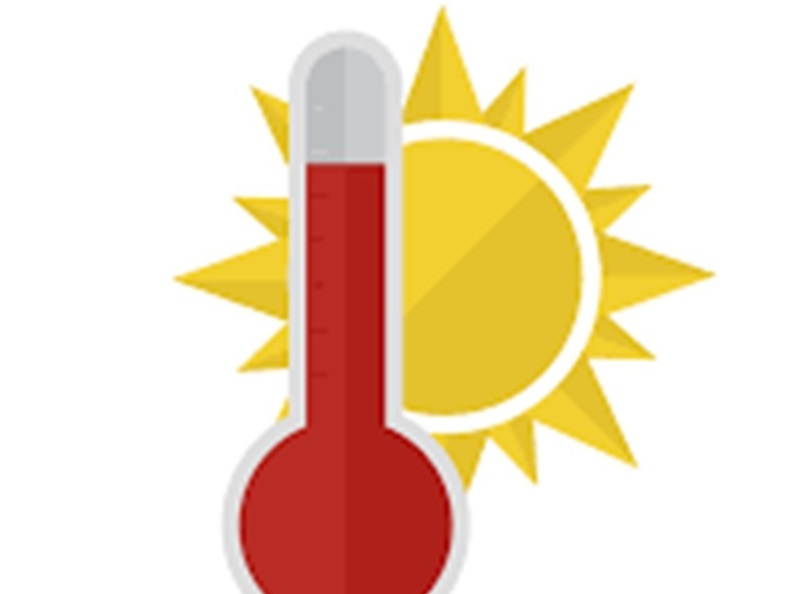 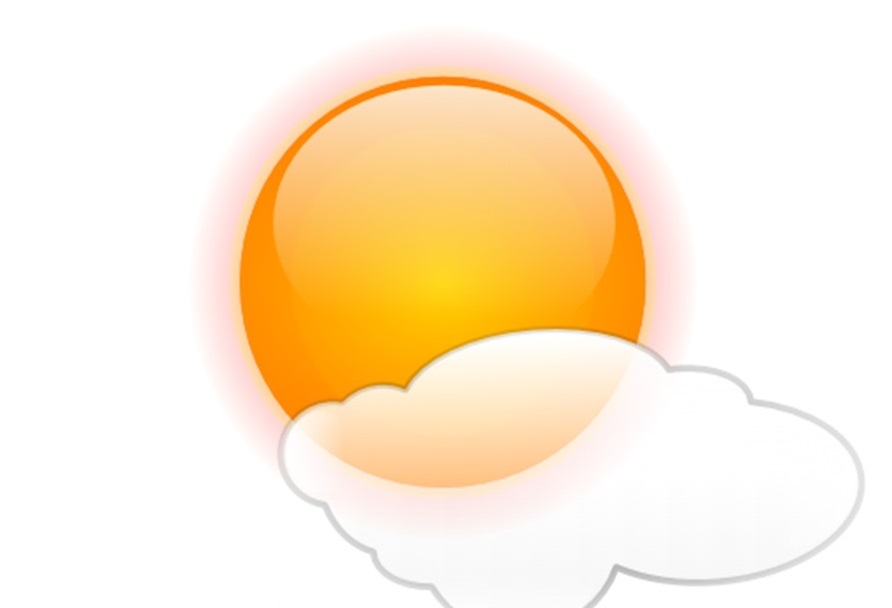 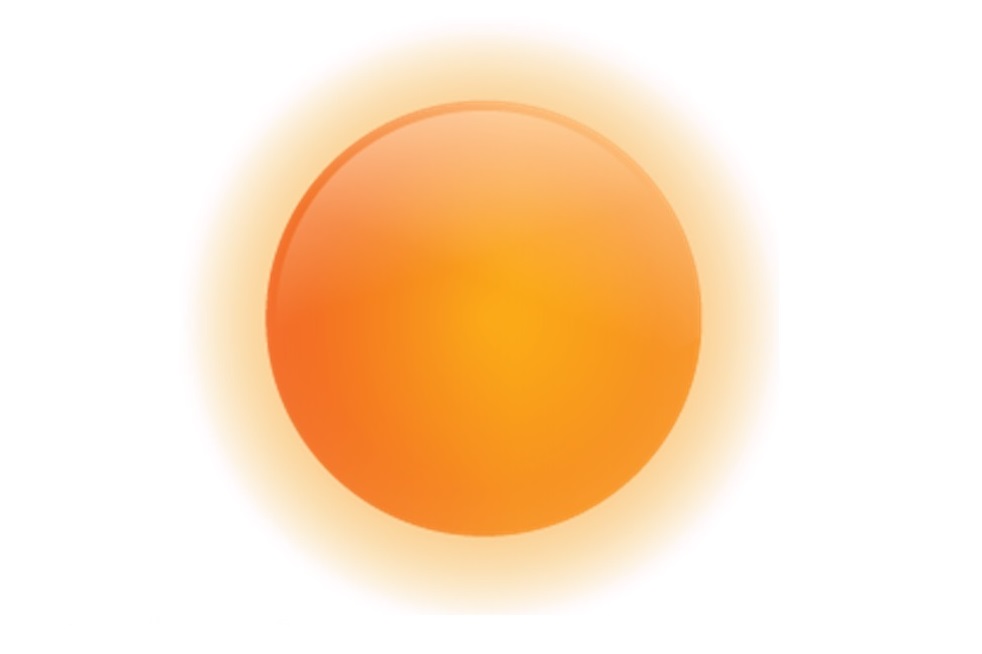 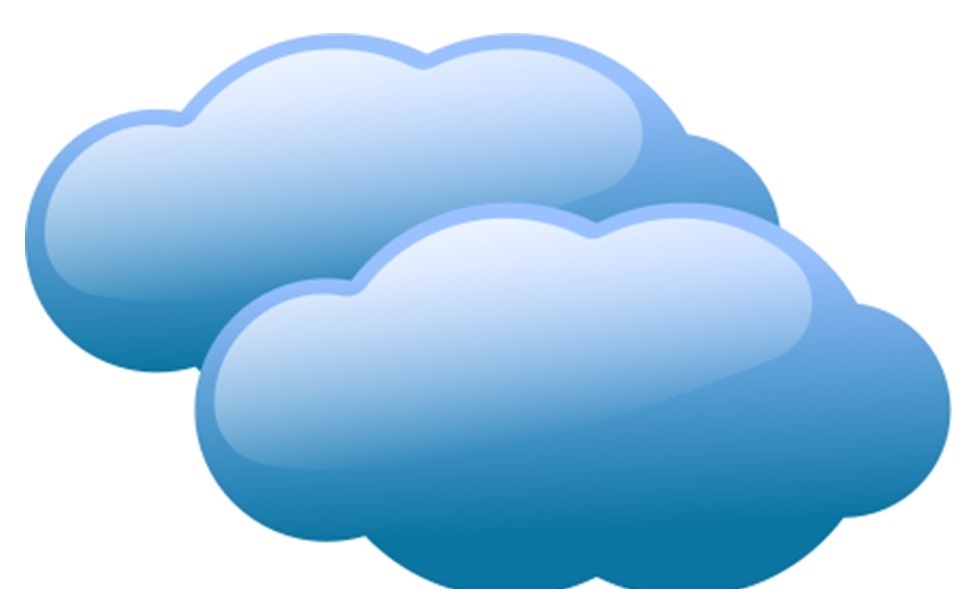 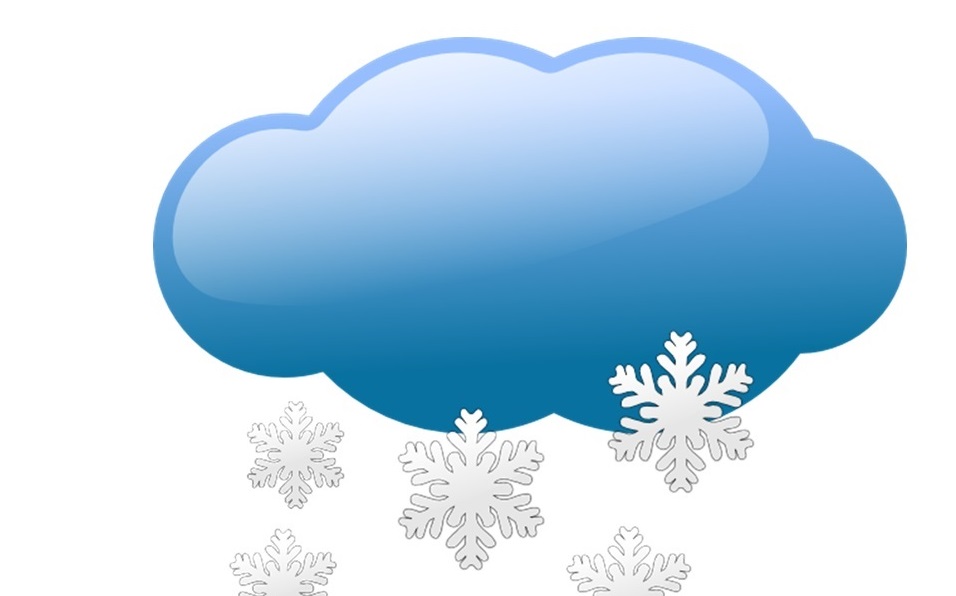 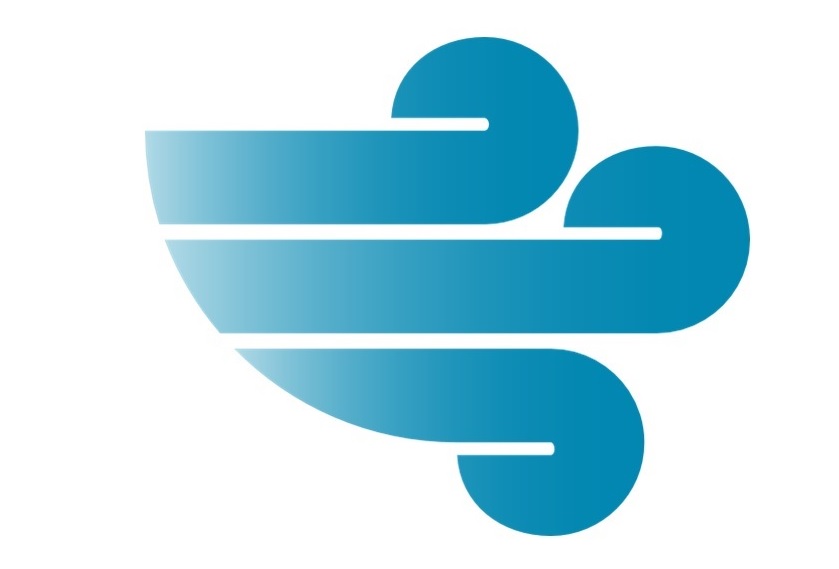 